SOCIETY’S ANNUAL CONFERENCE SET FOR JUNE 16 2012 IN FREDERICKSBURGThe Annual Conference is at the Fredericksburg Country Club This is the event that all members if they can should attend. It is the 30th Anniversary of our Society. We received our charter in Fredericksburg in 1982 at a meeting there. The meeting commences at 10am followed by a luncheon. During the meeting and luncheon new members will be inducted and receive their membership certificates and a rosette. Following the luncheon we will travel to Fredericksburg and unveil grave markers for three War of 1812 veterans buried in the Thornton -Forbes -Washington cemetery This is one of the oldest cemeteries in Fredericksburg. The ceremony will feature color guards, speakers and wreath presentations. The invitations to members and guests will be sent out in early May with the specifics. Below is the sign at the cemetery in Fredericksburg where the interred War of 1812 will be honored with War of 1812 gravemakers.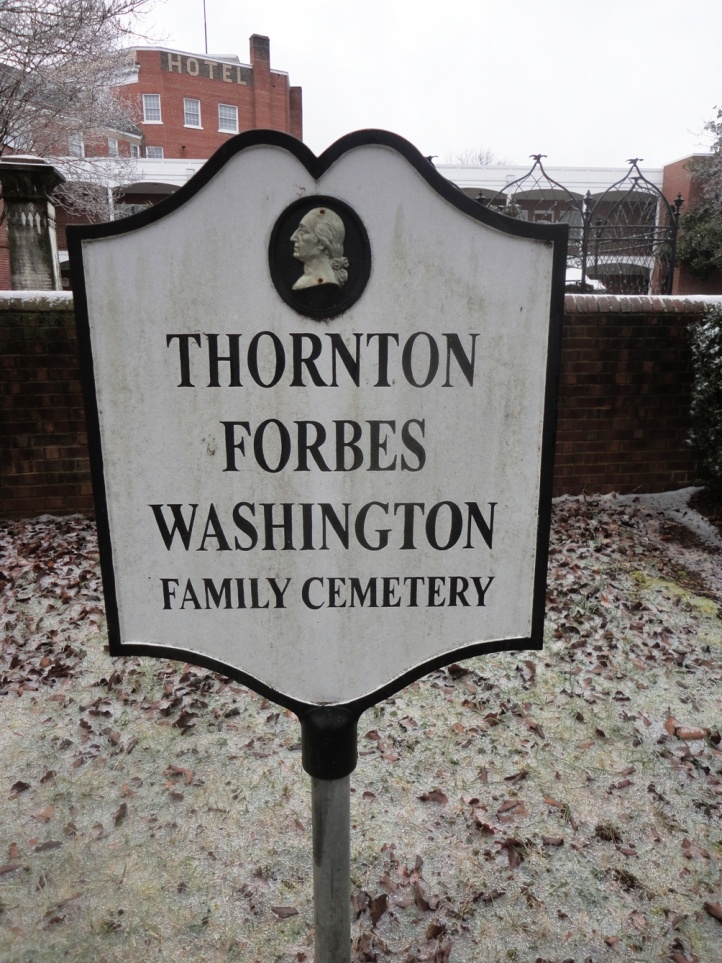 